Module Catalogue – Bachelor of Science Psychology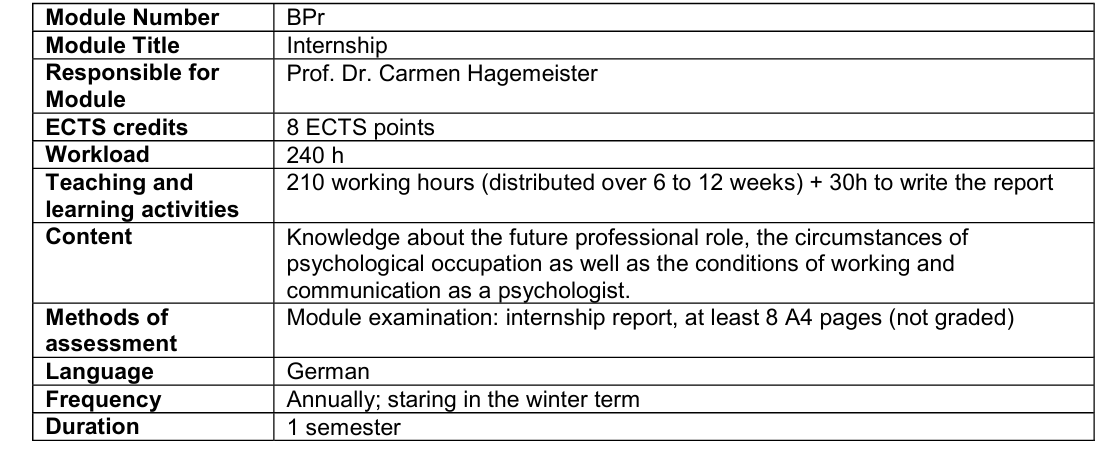 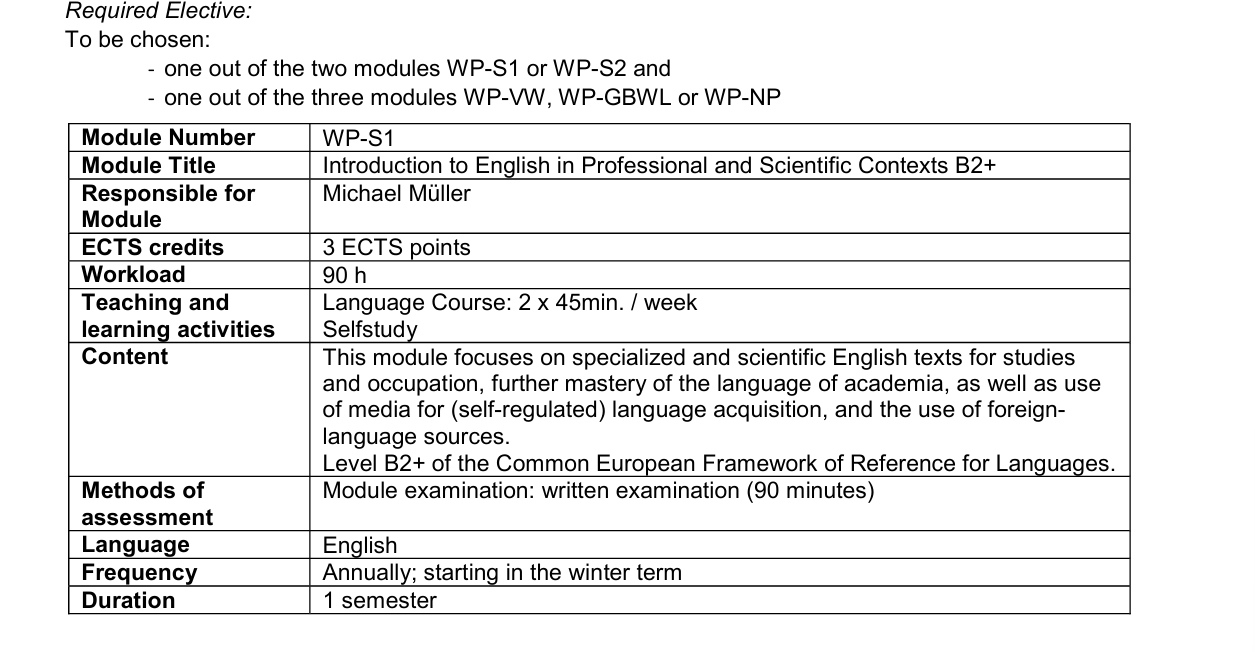 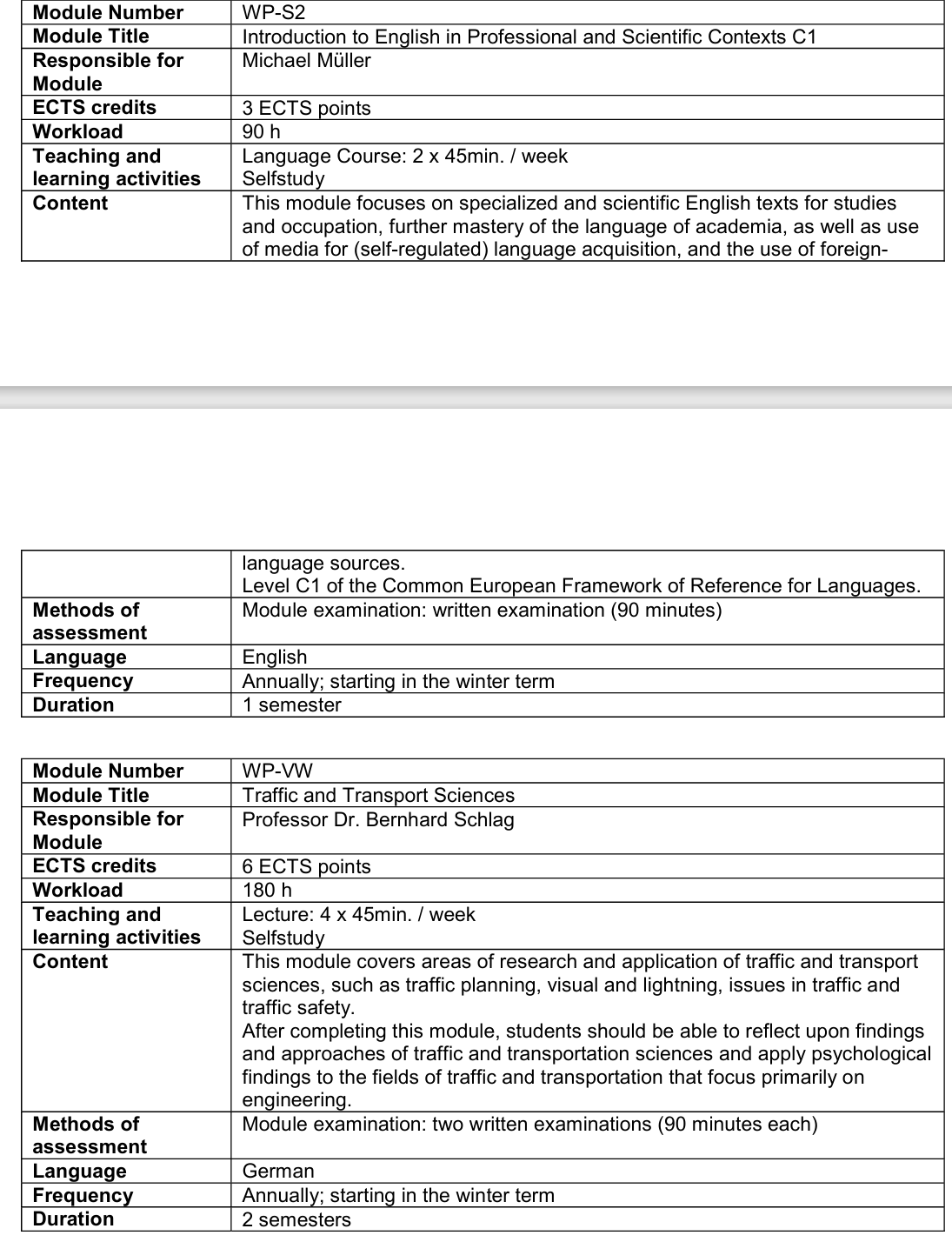 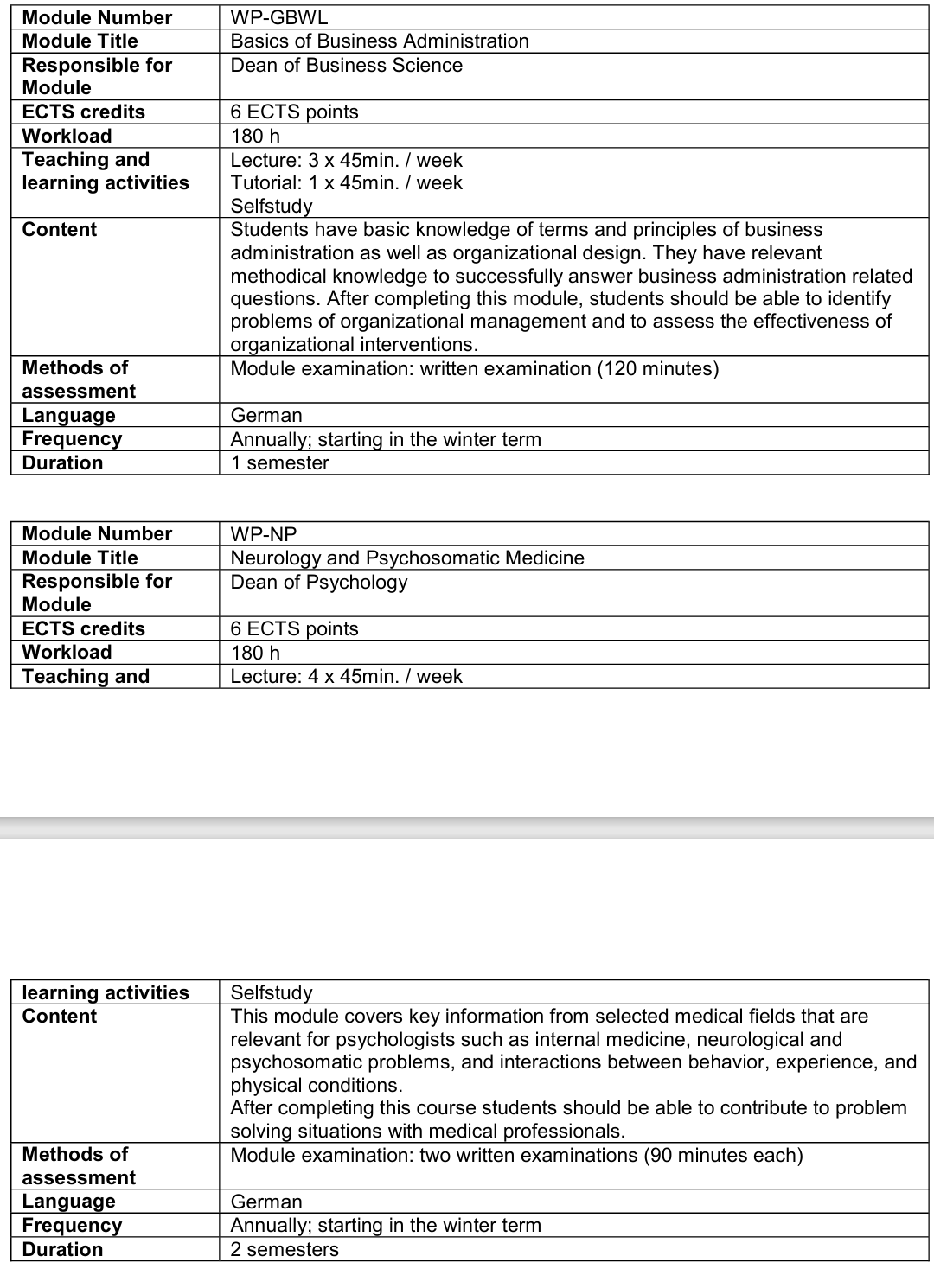 Module Number M0401 – B1M1xTitleMethods of psychology Responsible for Module Mr. ScherbaumECTS credits 5Workload 150 hoursTeaching and learning activities LectureSeminaryContent This module covers the particularities of studying human psychology, methods of measurement, design of valid studies, and quality criteria. After completing this module, students should be able to independently design psychological studies.Module examination: Written exam, seminary workFrequency Every winter semesterDuration 1 semesterLanguageGermanModule Number M0402-B2M2xTitleDescriptive and Inferential Statistics Responsible for Module Mr. RudolfECTS credits 9Workload 270 hoursTeaching and learning activities LectureSeminaryExerciseContent This module covers the basics of descriptive and inferential statistics, the methods and assumptions. After completing this module, students should have a strong understanding of statistical analysis, and be able to independently chose and apply appropriate statistical methods.Module examination: Written exam, Seminary workFrequencyEvery summer semesterDuration 1 semesterLanguageGermanModule Number M0403-B1M3xTitleMultivariate Statistics Responsible for Module Mr. RudolfECTS credits 6Workload 180 hoursTeaching and learning activities LectureSeminaryContent This module covers multivariate statistical methods, including assumptions, procedures, and interpretation of results. Students will gain experience using complex data structures and data analysis with current statistics software.Module examination: Written exam, Seminary workFrequencyEvery winter semesterDuration 1 semesterLanguageGermanModule Number M0404-B2M4xTitleExperimental Psychological Practical Training Responsible for Module Mr. ScherbaumECTS credits 6Workload 180 hoursTeaching and learning activities SeminaryContent In this module, students will learn how to independently plan, prepare, execute, and evaluate scientific experiments and present the findings in a scientific report.Module examination: Scientific study report, participation in experimentsFrequencyEvery summer semesterDuration 2 semestersLanguageGermanModule Number M0408-B1A1xTitleGeneral Psychology: cognitive processes Responsible for Module Mr. GoschkeECTS credits 8Workload 240 hoursTeaching and learning activities LectureSeminaryContent In this module, students will acquire knowledge about cognitive mechanisms underlying perception, attention, thinking, problem solving, decision making, knowledge representation and language. After completing this module, students should be able to critically reflect upon and apply methods, theories and empirical findings of cognitive psychology.Module examination: Written exam, seminary workFrequencyEvery winter semesterDuration 2 semestersLanguageGermanModule Number M0409-B1A2xTitleGeneral Psychology II: Learning, Memory, Emotion, Motivation Responsible for Module Mr. GoschkeECTS credits 8Workload 240Teaching and learning activities LectureSeminaryContent In this module, students will acquire knowledge about psychological mechanisms underlying learning, memory, emotions, motivation, and volition, as well as about methods, paradigms, and theories in this field. After completing this course, students should be able to critically reflect upon and apply methods and theories of general psychology.Module examination: Written exam, seminary workFrequencyEvery winter semesterDuration 1 semesterLanguageGermanModule Number M0410-B1BPxTitleBiological Psychology Responsible for Module Mr. KirschbaumECTS credits 8Workload 240Teaching and learning activities LectureSeminaryContent This module covers biological structures and functions which enable or influence human behavior and experience, current biopsychological methods and their application, importance of the central nervous system for health and disease, and the structure and function of the central and peripheral nervous system.Module examination: Written exam, seminary workFrequencyEvary winter semesterDuration 1 semesterLanguageGermanModule Number M0411-B1EPxTitleDevelopmental Psychology Responsible for Module Ms. LiECTS credits 8Workload 240 hoursTeaching and learning activities LectureSeminaryContent This module covers topics in lifespan developmental psychology and developmental neuroscience, including theories, research methods, central empirical findings about cognitive -, motivational -, emotional -, social - and personality development across the lifespan, as well as fields of applications.Module examination: Written exam, seminary workFrequencyEvery winter semesterDuration 2 semestersLanguageEnglishModule Number M0412-B1PPxTitlePersonality Psychology Responsible for Module Mr. StrobelECTS credits 8Workload 240Teaching and learning activities LectureSeminaryContent This module covers central terminology, paradigms, and methods of differential and personality psychology as well as theories in the area of temperament and intelligence including biopsychological approaches. After completing this module, students should be able to independently learn and critically reflect upon theories, methods, and empirical findings in differential psychology.Module examination: Oral examFrequencyEvery winter semesterDuration 2 semestersLanguagegermanModule Number M0413-B1SPxTitleSocial Psychology Responsible for Module Ms.SchneiderECTS credits 8Workload 240 hoursTeaching and learning activities LectureSeminaryContent This module covers the basics of social psychological theories, research methods, and key empirical findings, and in depth information on varying topics.Module examination: Written exam, seminary workFrequencyEvery winter semesterDuration 2 semestersLanguageEnglishModule Number M0406-B1D1xTitlePsychological diagnostics: Basics Responsible for Module Mr. LeisingECTS credits 8Workload 240 hoursTeaching and learning activities LectureExerciseContent In this module students will learn about various types of psycho-diagnostic data and data collection, test theories and test construction, quality criteria, findings from research about judgment formation, selected examples of diagnostic methods and systematic sources of error.Module examination: Written examFrequencyEvery winter semesterDuration 2 semestersLanguageGermanModule Number M0414-B1HP1TitleWork-, and organizational Psychology Responsible for Module Ms. Kemter-HofmannECTS credits 6Workload 180Teaching and learning activities LectureSeminaryContent This module covers basic psychological findings in regards to work systems and organizations, as well as job analysis and organizational design. After completing this module, students should be able to apply screening instruments for job analysis and to make proposals for organizational design.Module examination: Oral exam, seminary workFrequencyEvery winter semesterDuration 1 semesterLanguageGermanModule Number M0415-B2HP2TitlePersonnel Psychology Responsible for Module Ms. Kemter-HofmannECTS credits 6Workload 180 hoursTeaching and learning activities LectureSeminaryContent This module covers key psychological findings about demand analyses and occupational aptitude, as well as principles of aptitude diagnostics, demand analysis, selection of personnel, and development of expertise. After completing this module, students should be able to make proposals regarding the implementation of personnel selection and personnel development.Module examination: Written exam, Seminary workFrequencyEvery Summer semesterDuration 1 SemesterLanguageGermanModule Number M0416-B1HP3TitlePsychology of Learning and Instruction in socio-technical SystemsTraffic and Transportation Psychology Responsible for Module Mr. PannaschECTS credits 8Workload 240 hoursTeaching and learning activities 2 Lectures, 1 seminaryContent This Module covers key psychological concepts, theories and findings regarding learning and instruction within socio-technical systems. After completing this module, students should be able (a) to demonstrate their knowledge and understanding of the key concepts, theoretical approaches, methods, and findings of psychological research on learning and instruction, (b) to apply their knowledge to identify conducive and detrimental conditions within instructional contexts, and (c) to explain why the conditions have these effects based on psychological evidence.This module covers the most important fields of research and application of traffic and transportation psychology and focuses on basic theories, research methods, and practical intervention strategies.Module examination: Written exam, Seminary workFrequencyEvery summer semesterDuration 1 semesterLanguageGermanModule Number M0417-B2PÄPTitleEducational Psychology Responsible for Module Ms. NarcissECTS credits 8Workload 240 hoursTeaching and learning activities LectureSeminaryContent This modul is about learning and teaching practices.Module examination: Exercises during the LectureFrequencyEvery Summer semesterDuration 2 semestersLanguageGermanModule Number M0418-B2KPxTitleClinical Psychology, Psychotherapy, Health Psychology Responsible for Module Mr. KanskeECTS credits 13Workload 390Teaching and learning activities 3 LecturesSeminaryContent This module covers the history, definitions, methods, fields of research and application of Clinical Psychology, Psychotherapy and Health Psychology. Classification, diagnostics, and models of select mental disorders are covered, as well as basic approaches of intervention. After completing this module, students understand the basic concepts of the field and should be able to make an informed decision about advanced training in clinical psychology and psychotherapy.Module examination: Written examFrequencyEvery summer semesterDuration 1 semesterLanguageGerman